5 . Przysieki EDBEdukacja dla bezpieczeństwaTemat: Postępowanie w sytuacji zagrożenia życia i zdrowia inne groźne przypadki Przeczytaj temat 12 strona 77 – 82  	Zapisz notatkę lub wydrukuj i w klej do zeszytu  podaną  poniżej.  Zadnie Domowe napisz jakie są przyczyny  i jak należy postępować w przypadku porażenia prądem i piorunem. Wykonaj zdjęcia  i wyślij na maila anetadb@onet.pl  (do 06. 05. 2020).Groźne przypadkiUdzielając pomocy w sytuacjach zagrożenia życia i zdrowia ważne jest spokojne  a jednocześnie sprawne działanie, które pozwala szybko rozpoznać objawy i wybrać odpowiedni sposób działania.Ciało obce w oku objawy Silny ból i pieczenie gałki ocznej, łzawienie, czasem widoczne ciało.Udzielając pomocy -  nie zaciskamy powieki nie pocieramy oczu. Płuczemy oko polewając je wodą z butelki od strony nosa w stronę skroni, lub specjalnym aparatem. Jeśli ciało obce się w biło zasłaniamy oko gazą a następnie udajemy się na po pomoc lekarską. aparat do płukania oka z solą fizjologiczną 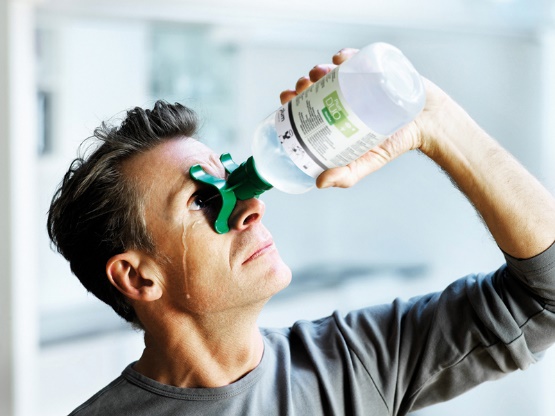 Zatrucia pokarmowe Najczęściej występują zatruci pokarmowe ( np. jadem kiełbasianym, grzybami, alkoholem metylowym)  Objawy – suchość w gardle, zaburzenia widzenia, omamy, brak reakcji źrenic, nudności , wymioty biegunka bóle brzucha, zawroty głowy. Przy zatruciach pokarmowych wywołujemy wymioty, jeśli poszkodowany jest przytomny podajemy dużą ilość ciepłej wody do picia. Natychmiast udajemy się na pogotowie w razie konieczności rozpoczynamy RKO.	Zatrucia Substancjami lotnymi – takimi jak np.  dwutlenek węgla, spaliny  samochodowe. Objawy tak jak przy pokarmowych dodatkowo jeszcze szum w uszach zaburzenia oddychania, senność, zakłócenia pracy serca, utrata przytomności.Postępowanie – poszkodowanego usuwamy z miejsca zagrożonego, wzywamy profesjonalną pomoc, ewentualnie rozpoczynamy RKO	Zatrucia chemiczne – najczęściej dochodzi z powodu źle zabezpieczonych i nie oznakowanych środków chemicznych spożyte głównie przez dzieci. Objawy podobne jak wyżej. Przy zatruciach tymi środkami nie prowokujemy wymiotów.	Ukąszenia i użądleń W naszych warunkach ukąszenia spowodowane są głównie przez żmije a użądlenia przez pszczoły osy i szerszenie. Objawy jakie występują to silny piekący ból, zaczerwienienie skóry 
i opuchnięcia. Przy uczuleniach na jad może dojść do zawrotów głowy , silny obrzęk, nudności, zaburzenia pracy serca, trudności w oddychaniu. Przy ukąszeniu zakładamy opatrunek unieruchamiamy kończynę, przy użądleniu usuwamy żądło i stosujemy zimne okłady z wody lub sody oczyszczonej. W pierwszym przypadku udajemy się na pogotowie a w przy użądlenia 
jeśli pojawią się niepokojące objawy.  We wszystkich przypadkach jeśli poszkodowany jest przytomny przeprowadzamy   Wywiad SAMPLE – który umożliwia i pomaga zebrać wiadomości w trakcie badania urazowego poszkodowanego i przekazaniu je lekarzowi lub ratownikom medycznym w razie utraty przytomności poszkodowanego.       S – symptomy (co cię boli i gdzie)alergia (uczulenia na pokarm, leki)M – medykamenty (jakie przyjmujesz leki)P- przebyte choroby (na co się leczy, czy choruje przewlekle, czy przeszedł operację, 
      kobieta - czy nie jest w ciąży) L – lancz (kiedy ostatnio jadł)E – ewentualnie co się stało (czy pamięta co się stało , kogo należy powiadomić jak się nazywa) Uczcie  się i dbajcie o kondycje i zdrowie. Do usłyszenia i do zobaczenia .Aneta Brzezicka 